Первичный документ отпуск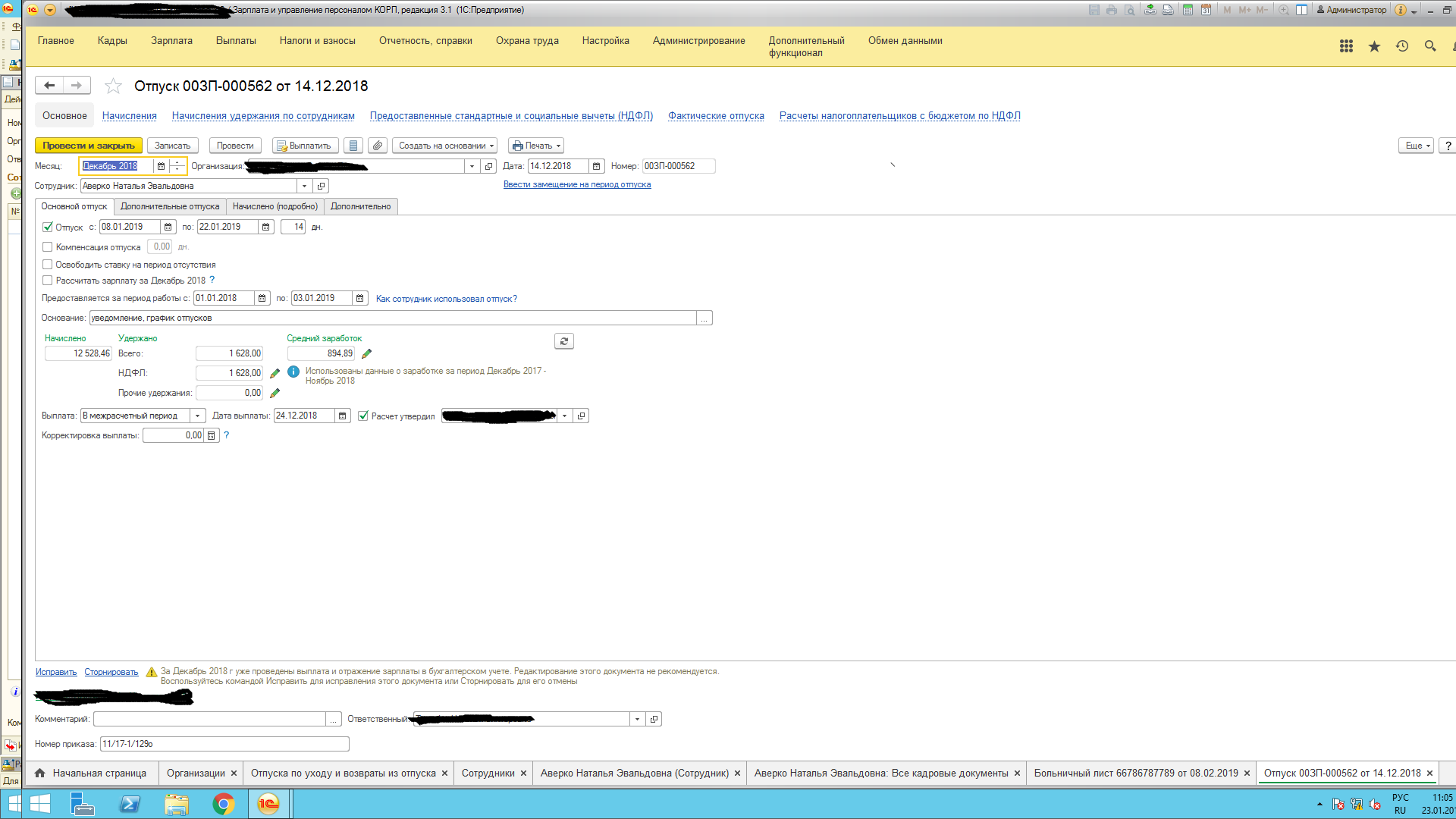 Документ отсутствие по невыясненной причине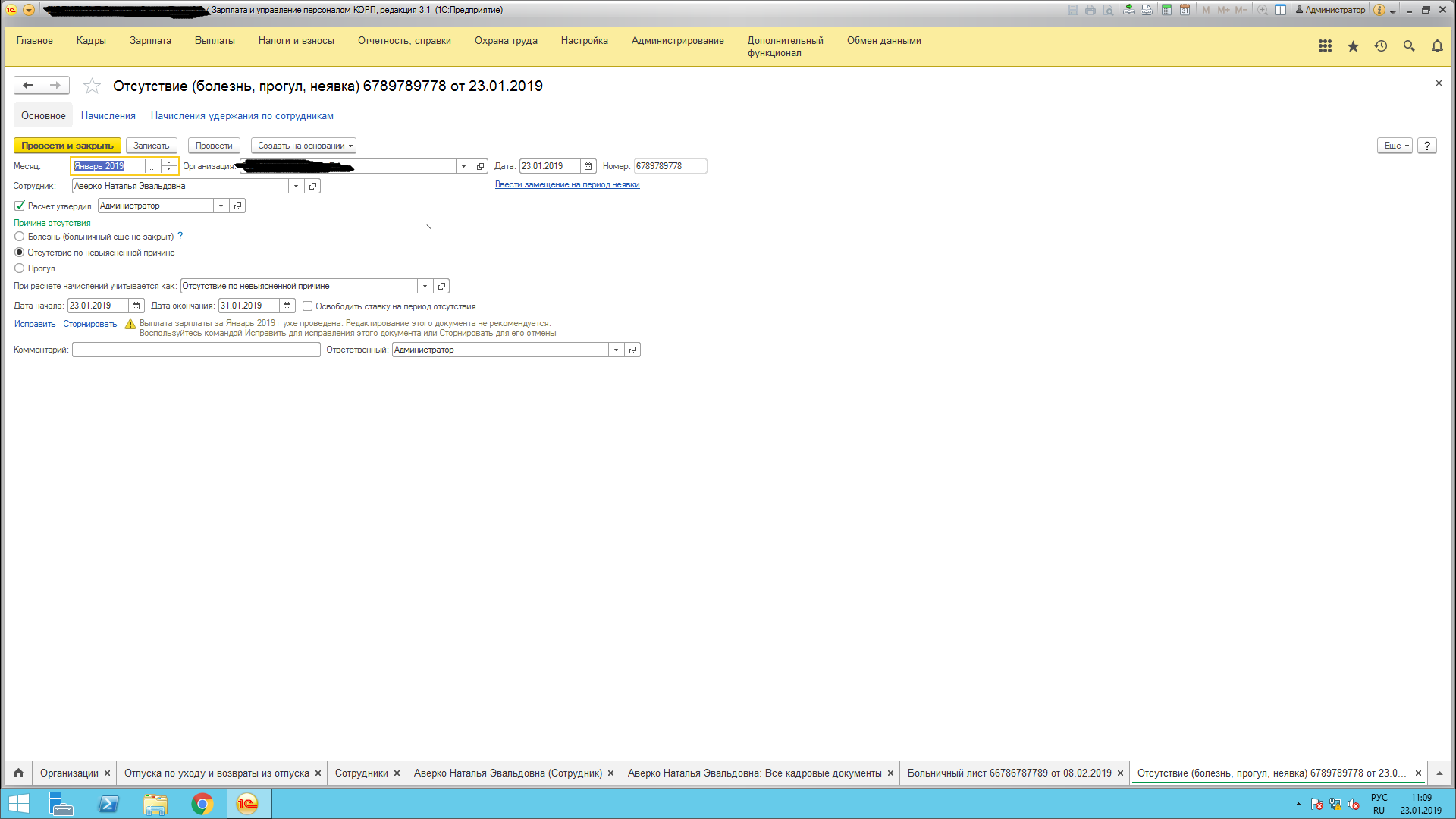 Больничный лист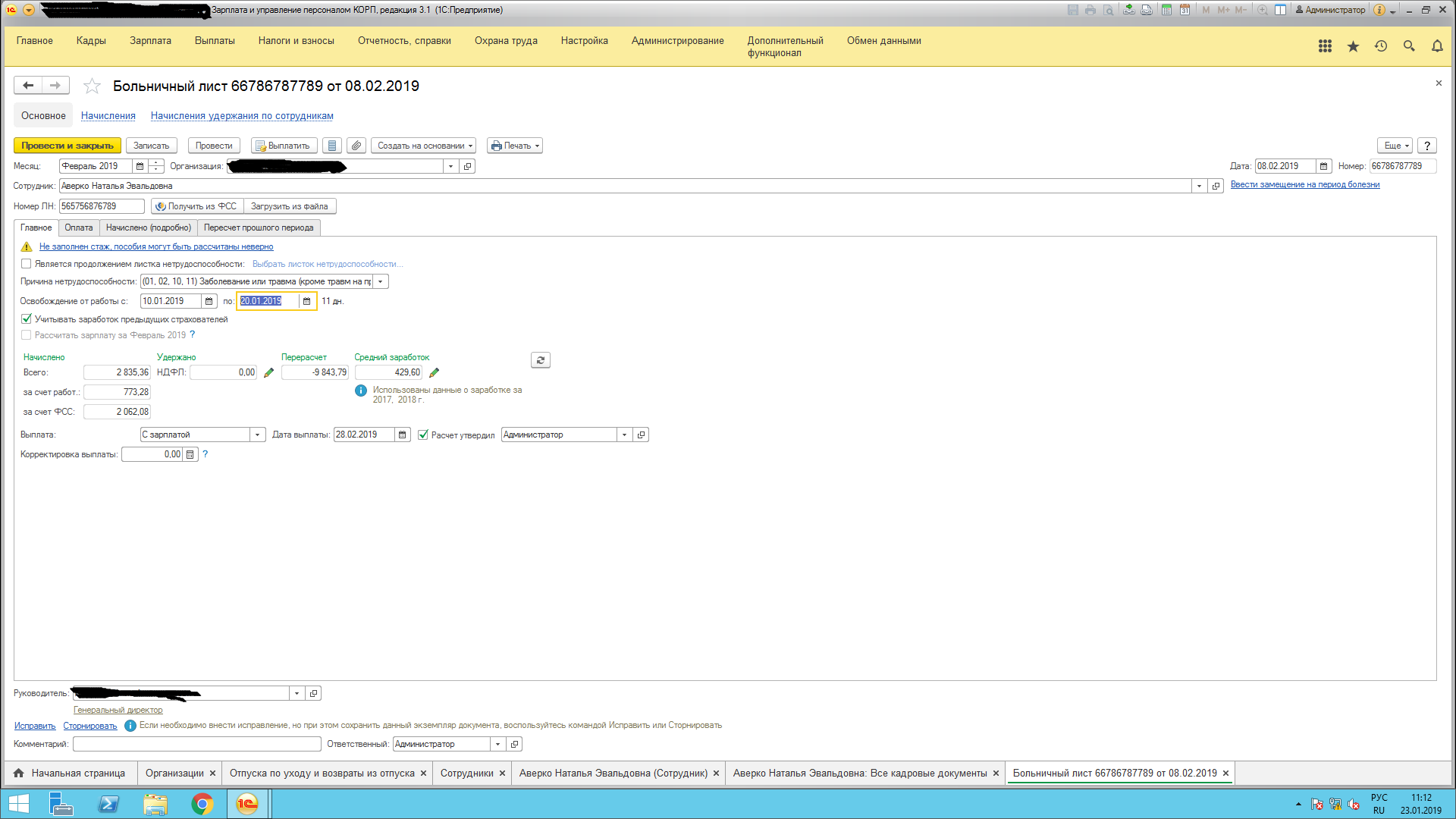 Начисления по б/л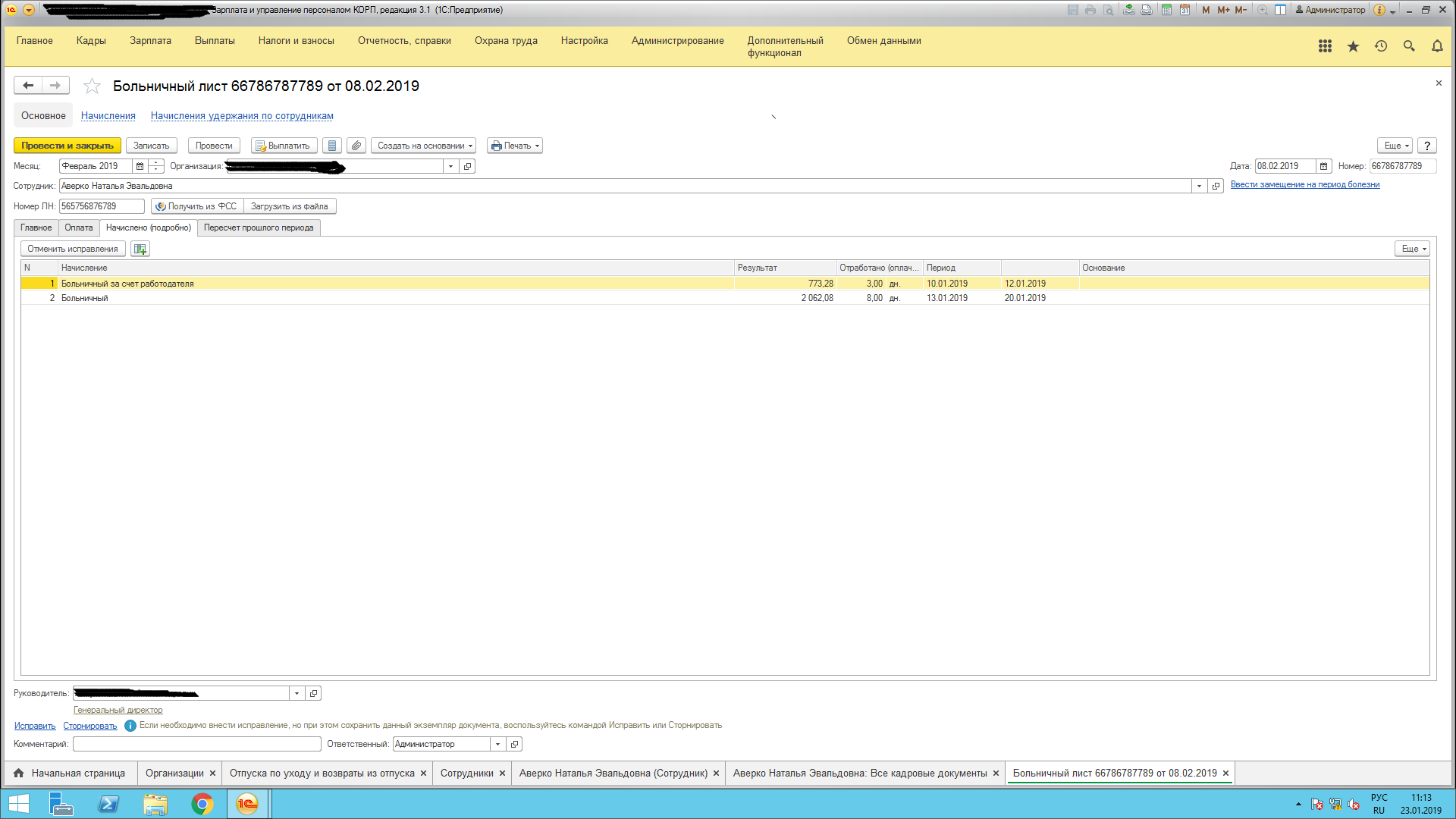 Закладка перерасчет прошлого периода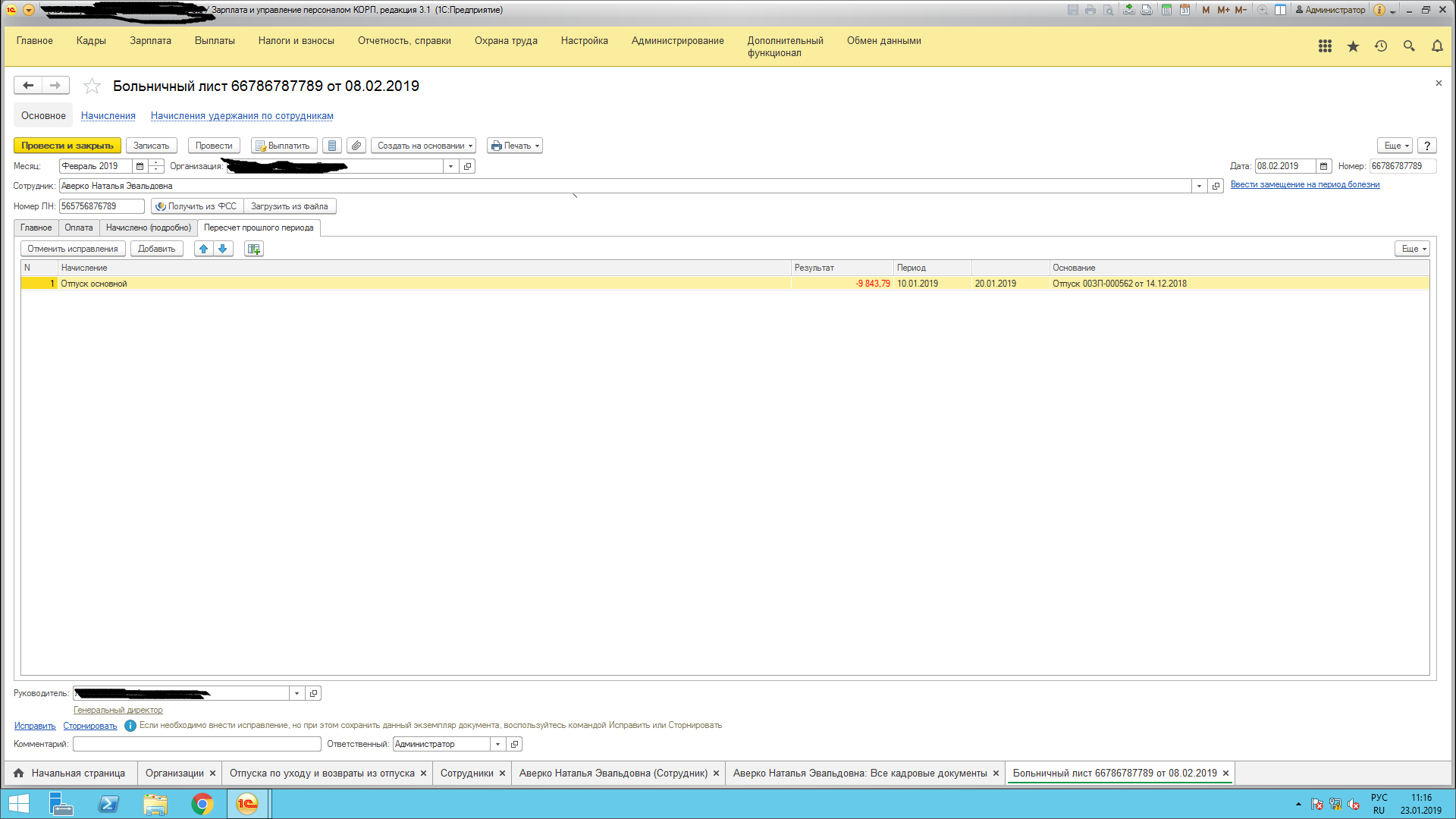 Документ исправление отпуска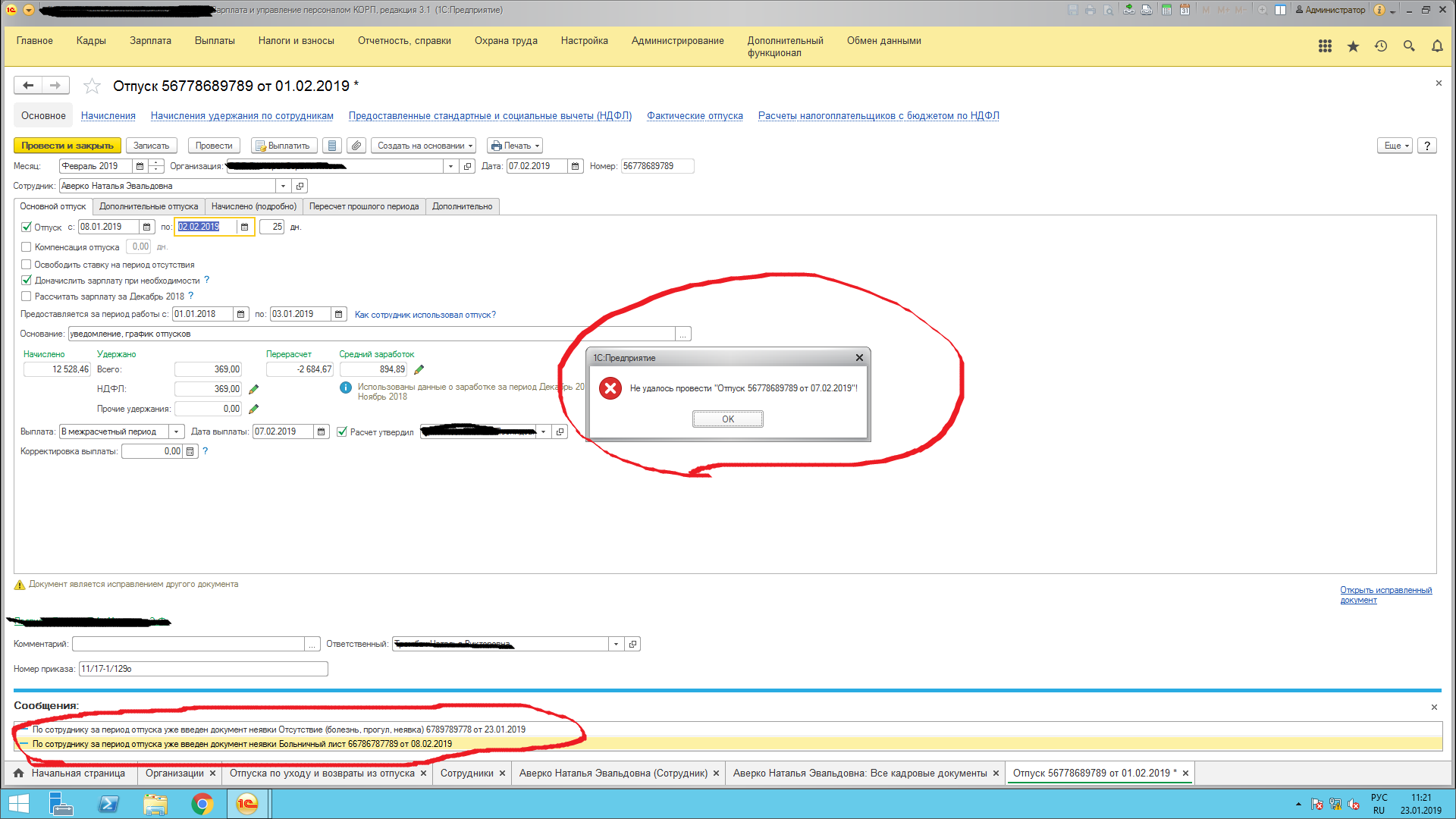 Закладки документа исправление отпуска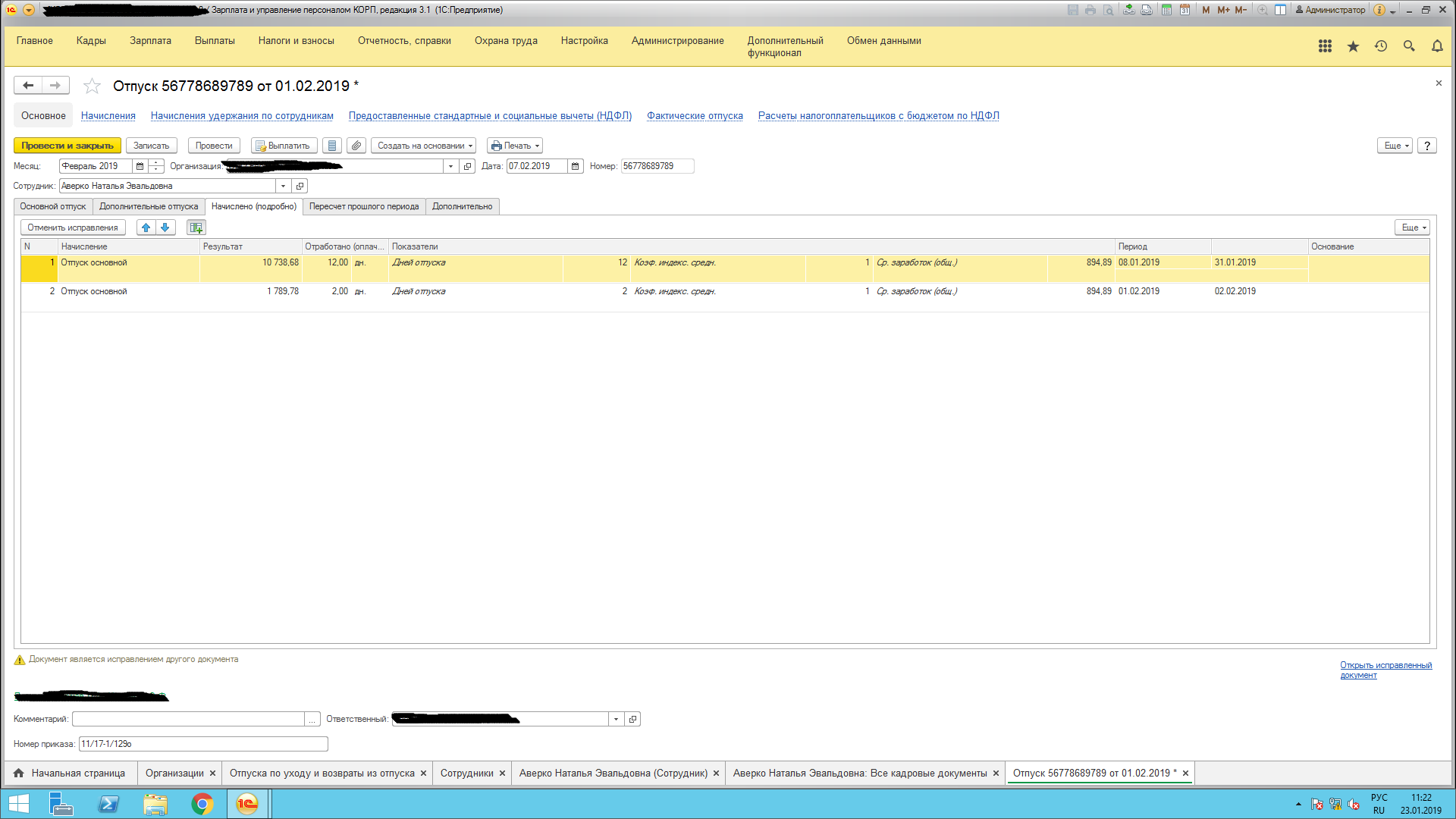 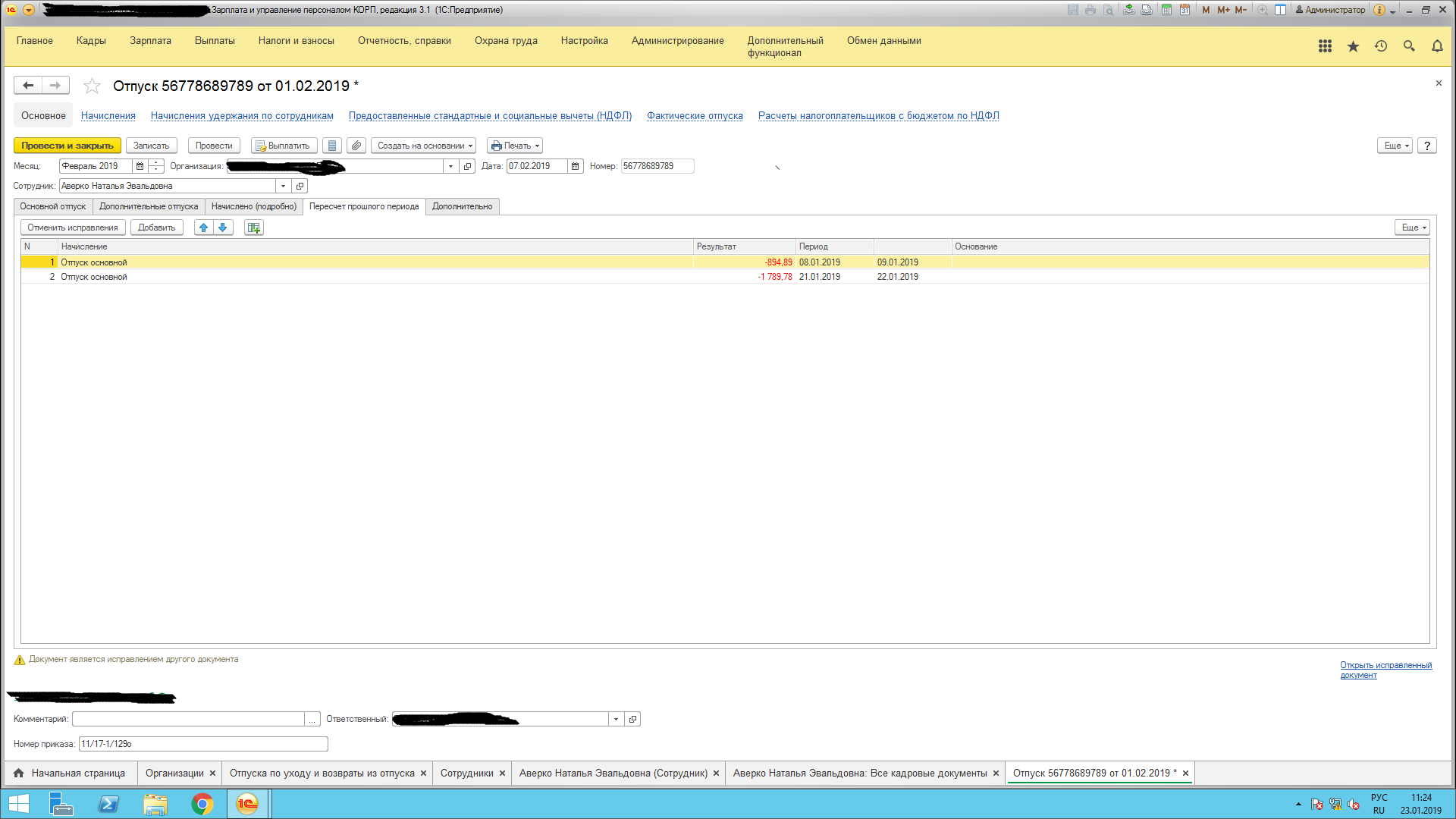 